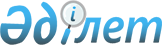 Соглашение между Правительством Республики Казахстан и Правительством Венгерской Республики о торгово-экономических связяхСоглашение 1992 год 26 июня г. Будапешт

      Правительство Республики Казахстан и Правительство Венгерской Республики, далее именуемые Договаривающимися Сторонами, 

      сознавая важность торгово-экономических отношений между Республикой Казахстан и Венгерской Республикой, 

      исходя из намерения содействовать созданию взаимовыгодных разносторонних отношений между обеими странами, 

      стремясь к постепенному интегрированию экономик Республики Казахстан и Венгерской Республики в мирохозяйственные отношения, 

      руководствуясь при осуществлении взаимных экономических связей принципами равноправия, взаимной выгоды и нормами международного права, 

      согласились о нижеследующем: 



 

                               Статья 1 



 

      Договаривающиеся Стороны примут все необходимые меры для развития долгосрочных и стабильных торгово-экономических отношений между обеими странами и будут создавать в этих целях соответствующие благоприятные условия. 

      Договаривающиеся Стороны будут содействовать развитию взаимных экономических и торговых отношений между участниками внешнеэкономических связей, далее именуемыми субъектами, согласно законодательству каждой из Договаривающихся Сторон. 



 

                               Статья 2 



 

      Договаривающиеся Стороны взаимно предоставят друг другу режим наибольшего благоприятствования, не менее благоприятный, чем применяемый Договаривающимися Сторонами к любой третьей стране, в целях облегчения торговли между обеими странами. 



 

                               Статья 3 



 

      Положения статьи 2 настоящего Соглашения не распространяются на преимущества: 

      а) предоставляемые, или которые могут быть предоставлены одной из Договаривающихся Сторон другим соседним странам в целях облегчения приграничной торговли; 

      б) предоставляемые, или которые могут быть предоставлены в результате участия какой-либо из Договаривающихся Сторон в зонах свободной торговли, в таможенных союзах, или других региональных соглашениях. 



 

                               Статья 4 



 

      Поставки товаров и услуг будут осуществляться на основе контрактов, заключаемых между субъектами Республики Казахстан, с одной стороны, и субъектами Венгерской Республики, с другой стороны. 



 

                               Статья 5 



 

      Субъекты осуществляют расчеты и платежи в свободно конвертируемой валюте (СКВ), применяя текущие мировые цены и условия, принятые в международной торговой и финансовой практике. 

      Расчеты по настоящему Соглашению могут осуществляться с согласия сторон в любой, предусмотренной международной банковской практикой форме. 



 

                               Статья 6 



 

      Уполномоченные банки Договаривающихся Сторон в течение двух месяцев после подписания настоящего Соглашения согласуют и установят необходимый технический порядок банковского обеспечения операций, вытекающих из настоящего Соглашения. С этой целью банки заключат межбанковское соглашение. 



 

                               Статья 7 



 

      Договаривающиеся Стороны договорились на основе взаимности открыть в г. Алма-Ате и в г. Будапеште Торговые Представительства. 

      Об открытии Представительства и его основных условиях функционирования Договаривающимися Сторонами подписывается Протокол. 

      Договаривающиеся Стороны в соответствии с законодательством своих стран окажут друг другу содействие в учреждении на территории каждой из стран представительств фирм, предприятий и организаций, занятых торгово-экономической деятельностью между двумя странами, предоставят необходимые условия для нормальной работы. 



 

                               Статья 8 



 

      В целях расширения и развития двустороннего сотрудничества Договаривающиеся Стороны окажут содействие в проведении в каждой из стран ярмарок, организации выставок и будут способствовать взаимному обмену торговыми делегациями. 



 

                               Статья 9 



 

      Договаривающиеся Стороны создадут благоприятные условия для установления прямых контактов между областями и предприятиями Республики Казахстан и Венгерской Республики. 



 

                               Статья 10 



 

      Уполномоченные представители Договаривающихся Сторон будут по предложению одной из Сторон встречаться поочередно в Алма-Ате и Будапеште для рассмотрения хода выполнения настоящего Соглашения. 



 

                               Статья 11 



 

      Вопросы толкования и применения настоящего Соглашения будут разрешаться путем переговоров между Договаривающимися Сторонами. 

      В настоящее Соглашение могут быть внесены изменения или дополнения по согласованию Договаривающихся Сторон. 



 

                               Статья 12 



 

      Настоящее Соглашение вступает в силу со дня его подписания и будет действовать до тех пор, пока одна из Договаривающихся Сторон не уведомит в письменной форме, не позднее чем за шесть месяцев о своем намерении прекратить его действие. 

      В случае прекращения действия настоящего Соглашения его положения будут применяться ко всем контрактам, заключенным в период действия настоящего Соглашения, до полного выполнения обязательств по ним. 



 

      Совершено в г. Будапеште 26 июня 1992 года в двух подлинных экземплярах, каждый на казахском, венгерском и русском языках, причем все тексты имеют одинаковую силу. В случае возникновения разногласий Договаривающихся Сторон по поводу толкования, применения или выполнения настоящего Соглашения стороны будут руководствоваться русским текстом Соглашения. 

                                                                (Подписи) (Специалисты: Умбетова А.М., Мартина Н.А.) 

 
					© 2012. РГП на ПХВ «Институт законодательства и правовой информации Республики Казахстан» Министерства юстиции Республики Казахстан
				